附件2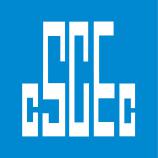 中国建筑项目管理表格中国建筑项目管理表格中国建筑项目管理表格中国建筑项目管理表格中国建筑项目管理表格中国建筑项目管理表格项目概况项目概况项目概况项目概况项目概况项目概况项目概况项目概况项目概况项目概况项目概况项目概况项目名称益田·水岸府邸项目二标段益田·水岸府邸项目二标段益田·水岸府邸项目二标段益田·水岸府邸项目二标段益田·水岸府邸项目二标段益田·水岸府邸项目二标段益田·水岸府邸项目二标段一、主要建设概况描述一、主要建设概况描述一、主要建设概况描述一、主要建设概况描述一、主要建设概况描述一、主要建设概况描述一、主要建设概况描述一、主要建设概况描述工程名称益田·水岸府邸项目二标段工程益田·水岸府邸项目二标段工程益田·水岸府邸项目二标段工程益田·水岸府邸项目二标段工程工程地点工程地点吉林省长春市朝阳区锦湖大路与超胜街交汇处建设方长春吉实亿来房地产开发有限公司 长春吉实亿来房地产开发有限公司 长春吉实亿来房地产开发有限公司 长春吉实亿来房地产开发有限公司 设计单位设计单位沈阳市华域建筑设计有限公司监理单位长春市唯实建设工程项目管理有限公司 长春市唯实建设工程项目管理有限公司 长春市唯实建设工程项目管理有限公司 长春市唯实建设工程项目管理有限公司 总承包单位总承包单位中国建筑第二工程局有限公司工程类型□公建□工业☑住宅□市政□公路□其他□公建□工业☑住宅□市政□公路□其他□公建□工业☑住宅□市政□公路□其他□公建□工业☑住宅□市政□公路□其他□公建□工业☑住宅□市政□公路□其他□公建□工业☑住宅□市政□公路□其他□公建□工业☑住宅□市政□公路□其他投资性质□政府□BT□外资□合资☑民营□其他□政府□BT□外资□合资☑民营□其他□政府□BT□外资□合资☑民营□其他□政府□BT□外资□合资☑民营□其他□政府□BT□外资□合资☑民营□其他□政府□BT□外资□合资☑民营□其他□政府□BT□外资□合资☑民营□其他主要用途住宅住宅住宅住宅住宅住宅住宅结构类型□框架□框剪□框筒□筒中筒□钢结构☑剪力墙□其他□框架□框剪□框筒□筒中筒□钢结构☑剪力墙□其他□框架□框剪□框筒□筒中筒□钢结构☑剪力墙□其他□框架□框剪□框筒□筒中筒□钢结构☑剪力墙□其他□框架□框剪□框筒□筒中筒□钢结构☑剪力墙□其他□框架□框剪□框筒□筒中筒□钢结构☑剪力墙□其他□框架□框剪□框筒□筒中筒□钢结构☑剪力墙□其他占地面积（㎡）总占地面积10.96万 ㎡总占地面积10.96万 ㎡总占地面积10.96万 ㎡总占地面积10.96万 ㎡总占地面积10.96万 ㎡总占地面积10.96万 ㎡总占地面积10.96万 ㎡建筑面积建筑面积14.7万㎡建筑面积14.7万㎡建筑面积14.7万㎡建筑面积14.7万㎡建筑面积14.7万㎡建筑面积14.7万㎡建筑面积14.7万㎡建筑高度洋房26.3m/23.25m/20.2m/17.15m洋房26.3m/23.25m/20.2m/17.15m洋房26.3m/23.25m/20.2m/17.15m洋房26.3m/23.25m/20.2m/17.15m洋房26.3m/23.25m/20.2m/17.15m洋房26.3m/23.25m/20.2m/17.15m洋房26.3m/23.25m/20.2m/17.15m建筑层数洋房地下一层，地上6-8层洋房地下一层，地上6-8层建筑层高建筑层高建筑层高洋房3m洋房3m总工期640天640天640天640天640天640天640天开工日期2020-3-152020-3-152020-3-15竣工日期竣工日期竣工日期2021-12-20二、主要建筑概况描述二、主要建筑概况描述二、主要建筑概况描述二、主要建筑概况描述二、主要建筑概况描述二、主要建筑概况描述二、主要建筑概况描述二、主要建筑概况描述益田·水岸府邸二标段项目位于吉林省长春市，地块位于长春市朝阳区超胜街与锦湖大路交汇处，项目总建筑面积约147116.78平方米。包括地上总建筑面积约103591.75平方米，地下建筑面积约43525.03平米，地下一层为车库。结构类型为剪力墙结构。益田·水岸府邸二标段项目位于吉林省长春市，地块位于长春市朝阳区超胜街与锦湖大路交汇处，项目总建筑面积约147116.78平方米。包括地上总建筑面积约103591.75平方米，地下建筑面积约43525.03平米，地下一层为车库。结构类型为剪力墙结构。益田·水岸府邸二标段项目位于吉林省长春市，地块位于长春市朝阳区超胜街与锦湖大路交汇处，项目总建筑面积约147116.78平方米。包括地上总建筑面积约103591.75平方米，地下建筑面积约43525.03平米，地下一层为车库。结构类型为剪力墙结构。益田·水岸府邸二标段项目位于吉林省长春市，地块位于长春市朝阳区超胜街与锦湖大路交汇处，项目总建筑面积约147116.78平方米。包括地上总建筑面积约103591.75平方米，地下建筑面积约43525.03平米，地下一层为车库。结构类型为剪力墙结构。益田·水岸府邸二标段项目位于吉林省长春市，地块位于长春市朝阳区超胜街与锦湖大路交汇处，项目总建筑面积约147116.78平方米。包括地上总建筑面积约103591.75平方米，地下建筑面积约43525.03平米，地下一层为车库。结构类型为剪力墙结构。益田·水岸府邸二标段项目位于吉林省长春市，地块位于长春市朝阳区超胜街与锦湖大路交汇处，项目总建筑面积约147116.78平方米。包括地上总建筑面积约103591.75平方米，地下建筑面积约43525.03平米，地下一层为车库。结构类型为剪力墙结构。益田·水岸府邸二标段项目位于吉林省长春市，地块位于长春市朝阳区超胜街与锦湖大路交汇处，项目总建筑面积约147116.78平方米。包括地上总建筑面积约103591.75平方米，地下建筑面积约43525.03平米，地下一层为车库。结构类型为剪力墙结构。益田·水岸府邸二标段项目位于吉林省长春市，地块位于长春市朝阳区超胜街与锦湖大路交汇处，项目总建筑面积约147116.78平方米。包括地上总建筑面积约103591.75平方米，地下建筑面积约43525.03平米，地下一层为车库。结构类型为剪力墙结构。